WEDMORE PARISH COUNCIL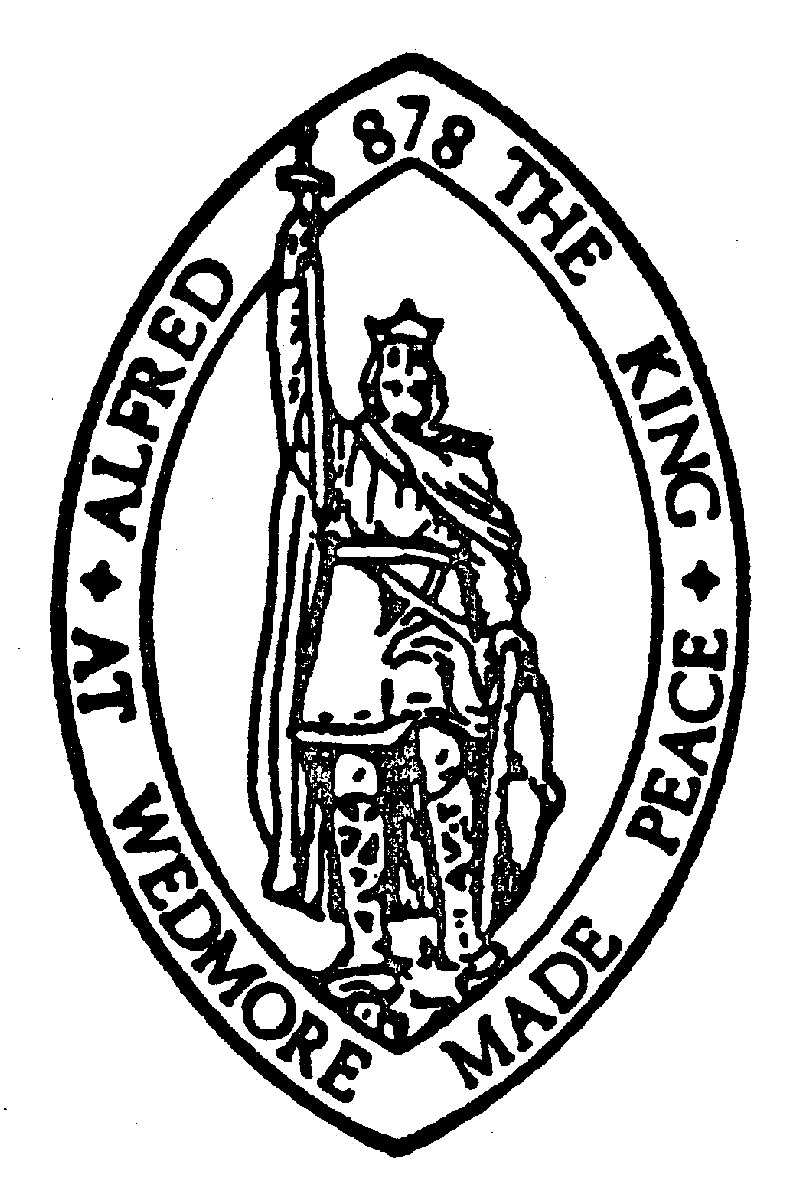 AGENDA for a Meeting of the Planning Committee to be held at The Council Rooms, Grants Lane, Wedmore on 20th July 2023 at 11:00 AM   Members of the electorate of the Parish are welcome to attend the meeting. The Chairman will at a convenient time in the transaction of business, allow any members of the public to make representations, answer questions or give evidence relating to the matter or business being transacted at the meeting.  (Public Bodies (Admission to Meetings) Act 1960 apologies for absenceto confirm the minutes from the meeting of the planning committee held on tuesday 25th may 2023declarations of interest matters arising and information for councillors  50/23/00054/CMProposal:  Erection of single storey rear (North) and side (West) wrap around extension (revised scheme).Location: Lands End Farmhouse, Lands End, Heath House, Wedmore, Somerset, BS28 4UQApplicant: Mr & Mrs Mewes50/23/00053/ECProposal: Erection of detached storage shed and summer house.Location: The White Cottage, Mutton Lane, Wedmore, Somerset, BS28 4DSApplicant: Mr J O'ConnorComments Welcome By: 15/07/2023 50/23/00064/CMProposal: Retrospective application for an additional painted metal rainwater downpipe on rear (East) elevation.Location: Blackford Cottage, High Street, Blackford, Wedmore, Somerset, BS28 4NNApplicant: Dr R SmithComments Welcome By: 17/08/2023 planning applications – to be considered including: - 50/23/00024/AGEProposal: Retrospective application for erection of an outbuilding/garden room onsite of existing (to be demolished).Location: High View, Long Hill, Clewer, Wedmore, Somerset, BS28 4JQApplicant: Mr N PickeringComments Welcome By: 25/07/202350/23/00049Proposal: Erection of first floor extension to the North West elevation and remodelling of dwelling.Location: Stoneybridge Farm, Wells Road, Latcham, Wedmore, Somerset, BS28 4SBApplicant: Mr & Mrs CaseyComments Welcome By: 25/07/202350/23/00056Proposal: Erection of two storey front (North) extension.Location: The Barn, West End, Wedmore, Somerset, BS28 4BWApplicant: SimpsonComments Welcome By: 31/07/202350/23/00057/CMProposal: Erection of two storey extension to the North East elevation with associated works.Location: The Chestnuts, Wellsway, Blackford, Wedmore, Somerset, BS28 4NEApplicant: H & L TregidgoComments Welcome By: 21/07/202350/23/00059/ECProposal: Retrospective application for the formation of raised patio to the rear (North) elevation.Location: Green Pastures, Mill Lane, Wedmore, Somerset, BS28 4DNApplicant: Mr ClementsComments Welcome By: 21/07/2023 50/23/00066/ECProposal: Retrospective application for the erection of an agricultural worker's dwelling.Location: Land At, Cocklake, WedmoreApplicant: Mr & Ms StephensonComments Welcome By: 04/08/2023prior to the start of the meeting public participation will take placeQuestions and comments are invited from members of the public immediately prior to council meetingsthe session is limited to 15 minutes and to a maximum of three minutes for each participant.